PENERAPAN MODEL QUANTUM LEARNING DALAM MENINGKATKAN HASIL BELAJAR SISWA KELAS VII SMP YP. IT. RAHMAT MARENDAL T.P 2018/2019SKRIPSIOlehEKI ELISDAWATI141114006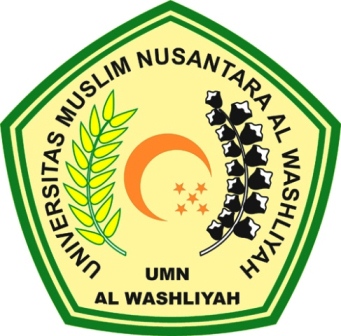 FAKULTAS KEGURUAN DAN ILMU PENDIDIKANUNIVERSITAS MUSLIM NUSANTARA AL-WASHLIYAH MEDANT.A 2018/2019